§2481.  Administrative procedures for suspension1.  Report of officer.  A law enforcement officer who has probable cause to believe a person has violated the terms of a conditional driver's license, commercial driver's license or provisional license or committed an OUI offense shall send to the Secretary of State a report of all relevant information, including, but not limited to, the following:A.  Information adequately identifying the person charged;  [PL 1993, c. 683, Pt. A, §2 (NEW); PL 1993, c. 683, Pt. B, §5 (AFF).]B.  The ground that the officer had for probable cause to believe that the person violated the terms of a conditional driver's license, commercial driver's license or provisional license or committed an OUI offense;  [PL 1993, c. 683, Pt. A, §2 (NEW); PL 1993, c. 683, Pt. B, §5 (AFF).]C.  A certificate of the results of alcohol level tests conducted on a self-contained breath-alcohol testing apparatus; and  [PL 2009, c. 447, §63 (AMD).]D.  If a person fails to submit to a test, the law enforcement officer's report may be limited to a written statement under oath stating that the officer had probable cause to believe that the person violated the terms of a conditional driver's license, commercial driver's license or provisional license, or committed an OUI offense and failed to submit to a test.  [RR 1995, c. 2, §73 (COR).]The report must be under oath and on a form approved by the Secretary of State.If the alcohol level test was not analyzed by a law enforcement officer, the person who analyzed the results shall send a copy of that certificate to the Secretary of State.[PL 2009, c. 447, §63 (AMD).]2.  Time.  The report must be submitted to the Secretary of State within 72 hours of the offense, excluding Saturdays, Sundays and holidays.  If the report is not sent within this time period, the Secretary of State shall impose the suspension, unless the delay has prejudiced the person's ability to prepare or participate in the hearing.[PL 1993, c. 683, Pt. A, §2 (NEW); PL 1993, c. 683, Pt. B, §5 (AFF).]3.  Determination.  The Secretary of State shall make a determination on the basis of the information required in the report.This determination is final unless a hearing is requested and held.If a hearing is held, the Secretary of State shall review the matter and make a final determination on the basis of evidence received at the hearing.[PL 1993, c. 683, Pt. A, §2 (NEW); PL 1993, c. 683, Pt. B, §5 (AFF).]SECTION HISTORYPL 1993, c. 683, §A2 (NEW). PL 1993, c. 683, §B5 (AFF). RR 1995, c. 2, §73 (COR). PL 2009, c. 447, §63 (AMD). The State of Maine claims a copyright in its codified statutes. If you intend to republish this material, we require that you include the following disclaimer in your publication:All copyrights and other rights to statutory text are reserved by the State of Maine. The text included in this publication reflects changes made through the First Regular Session and the First Special Session of the131st Maine Legislature and is current through November 1, 2023
                    . The text is subject to change without notice. It is a version that has not been officially certified by the Secretary of State. Refer to the Maine Revised Statutes Annotated and supplements for certified text.
                The Office of the Revisor of Statutes also requests that you send us one copy of any statutory publication you may produce. Our goal is not to restrict publishing activity, but to keep track of who is publishing what, to identify any needless duplication and to preserve the State's copyright rights.PLEASE NOTE: The Revisor's Office cannot perform research for or provide legal advice or interpretation of Maine law to the public. If you need legal assistance, please contact a qualified attorney.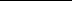 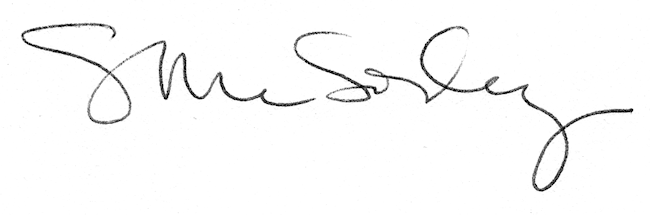 